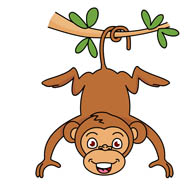   9=__+ 2  9=__+ 2  9=__+ 2  9=__+ 2 6789  9=__+ 1  9=__+ 1  9=__+ 1  9=__+ 1 6789  9=__+ 4  9=__+ 4  9=__+ 4  9=__+ 43456  9=__+ 3  9=__+ 3  9=__+ 3  9=__+ 36789